Lesson 9: Introduction to Trigonometric FunctionsLet’s graph cosine and sine.9.1: An Angle and a CircleSuppose there is a point  on the unit circle at .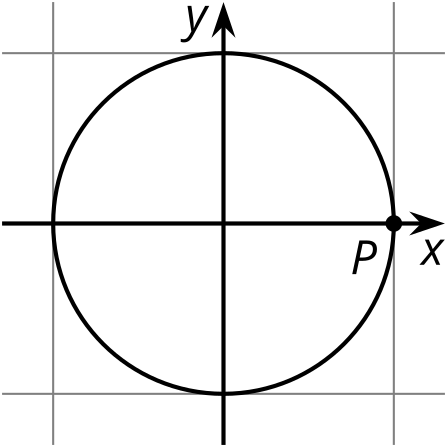 Describe how the -coordinate of  changes as it rotates once counterclockwise around the circle.Describe how the -coordinate of  changes as it rotates once counterclockwise around the circle.9.2: Do the WaveFor each tick mark on the horizontal axis, plot the value of , where  is the measure of an angle in radians. Use the class display of the unit circle, the unit circle from an earlier lesson, or technology to estimate the value of .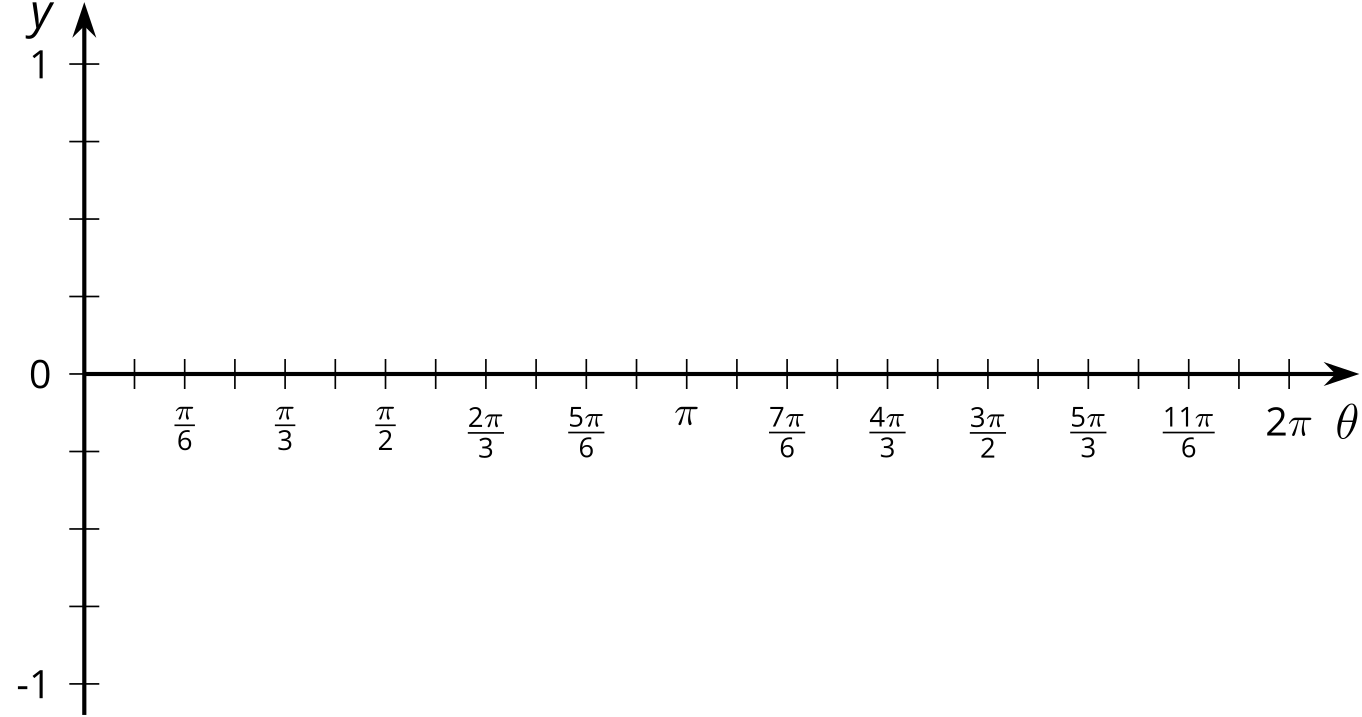 For each tick mark on the horizontal axis, plot the value of . Use the class display of the unit circle, the unit circle from an earlier lesson, or technology to estimate the value of .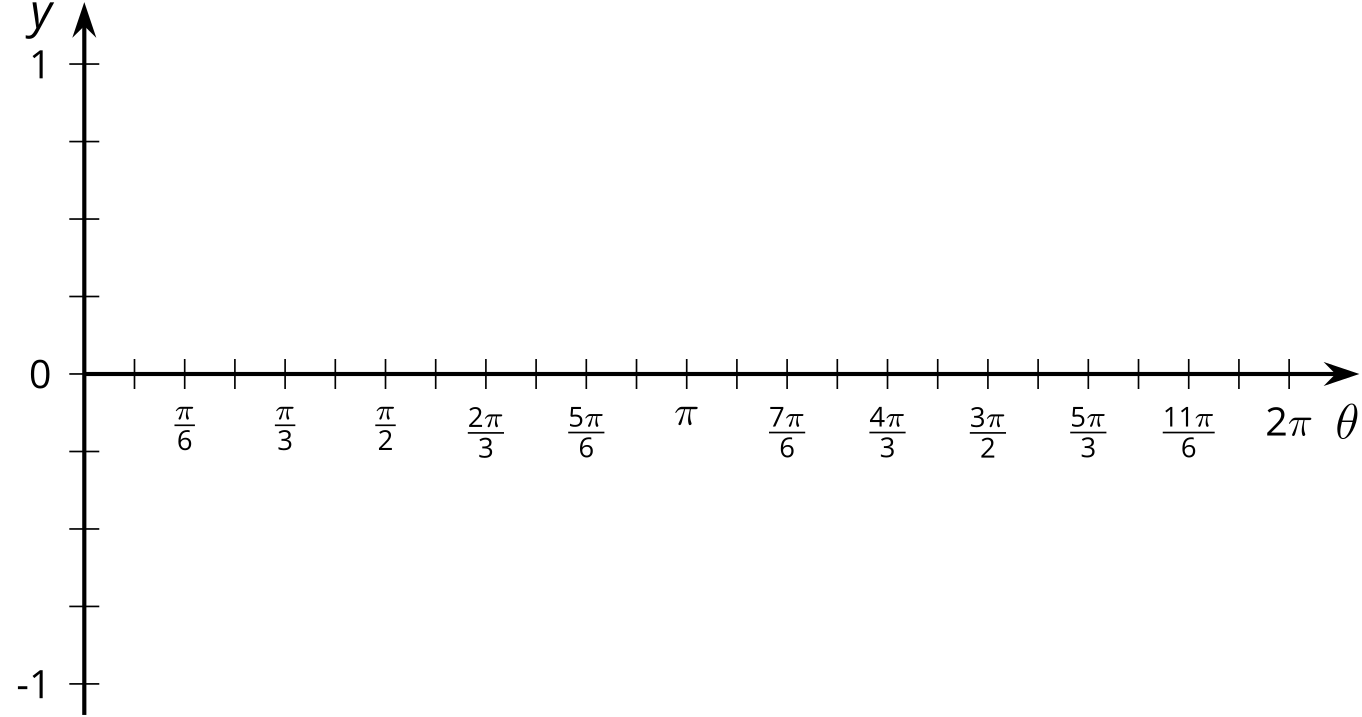 What do you notice about the two graphs?Explain why any angle measure between 0 and  gives a point on each graph.Could these graphs represent functions? Explain your reasoning.9.3: Graphs of Cosine and SineLooking at the graphs of  and , at what values of  do ? Where on the unit circle do these points correspond to?For each of these equations, first predict what the graph looks like, and then check your prediction using technology.Are you ready for more?For the equation given, predict what the graph looks like, and then check your prediction using technology: .Lesson 9 SummaryUsing the unit circle, we can make sense of  and  for any angle measure  between 0 and  radians. For an angle  starting at the positive -axis, there is a point  where the terminal ray of the angle intersects the unit circle. The coordinates of that point are .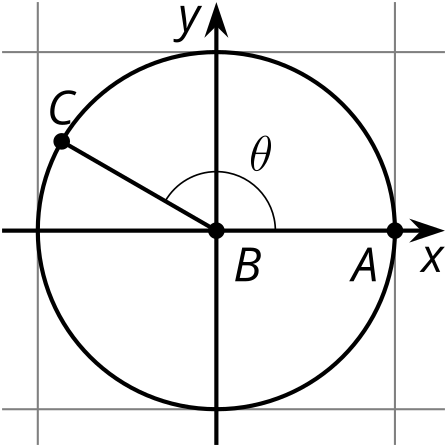 But what if we wanted to think about just the horizontal position of point  as  goes from 0 to ? The horizontal location is defined by the -coordinate, which is . If we graph , we get: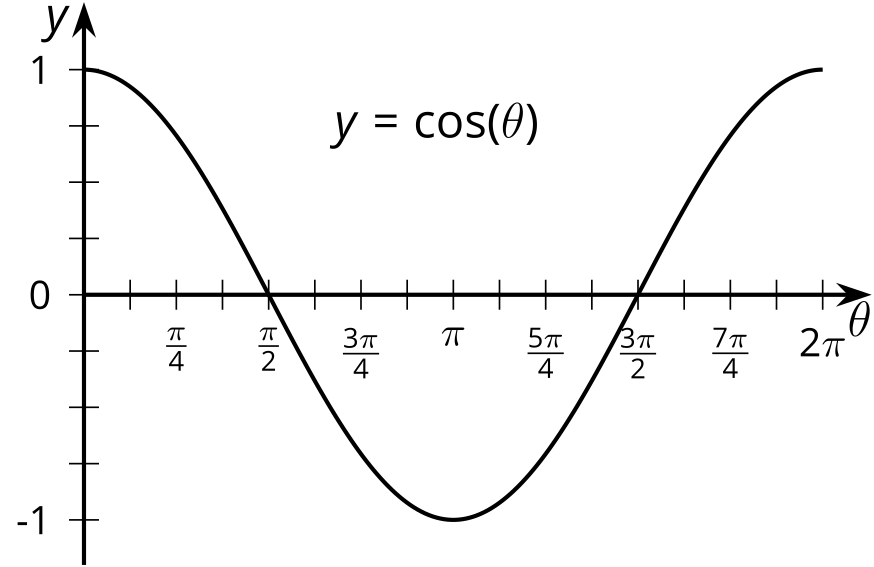 This graph is 1 when  is 0 because the -coordinate of the point at 0 radians on the unit circle is . The graph then decreases to -1 (the smallest -value on the unit circle) before increasing back to 1.We can do the same for the -coordinate of a point on the unit circle by graphing :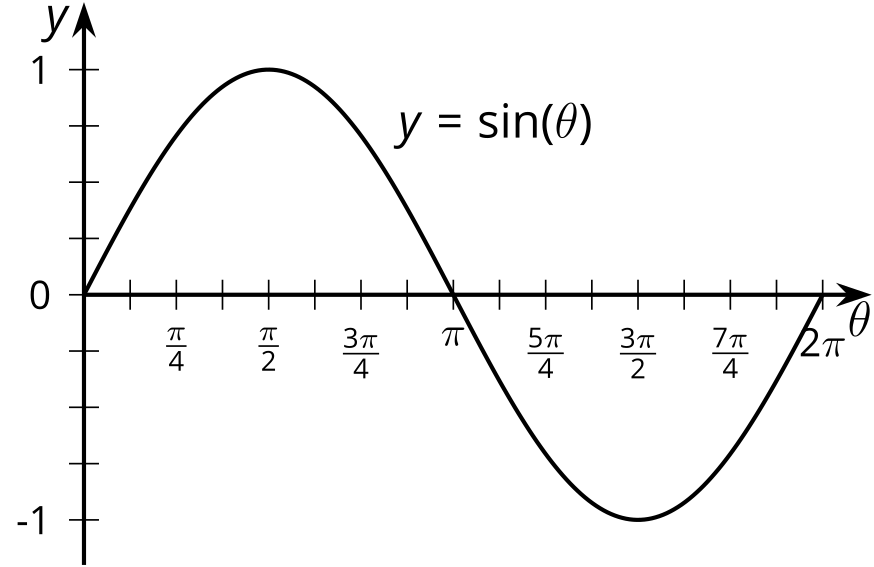 This graph is 0 when  is 0, increases to 1 (the greatest -value on the unit circle), then decreases to -1 before returning to 0.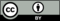 © CC BY 2019 by Illustrative Mathematics®